JAKUBINÁ - OTRHANCE	Dňa 6.8.2016 sa podľa plánu akcií prejdeme po Západných Tatrách - konkrétne vystúpime na ich druhý najvyšší vrchol Jakubiná (2.194 m) hrebeňom Otrhance. Doprava autobusom - 50 osôb.Trasa: Račkova Dolina ATC (890) - Nižná lúka (945) - Jakubiná (2.194) - Hrubý vrch (2.090) - Račkovo sedlo (1.980) - Pod Klinom (1.450) - Nižná lúka (945) - Račkova dolina ATC (890). Mapu si zabezpečí každý sám. Dôležité údaje: Stúpanie 1.560 m, klesanie 1.560 m, vzdialenosť 20,7 km, čas pochodu 8:30 hod.Profil: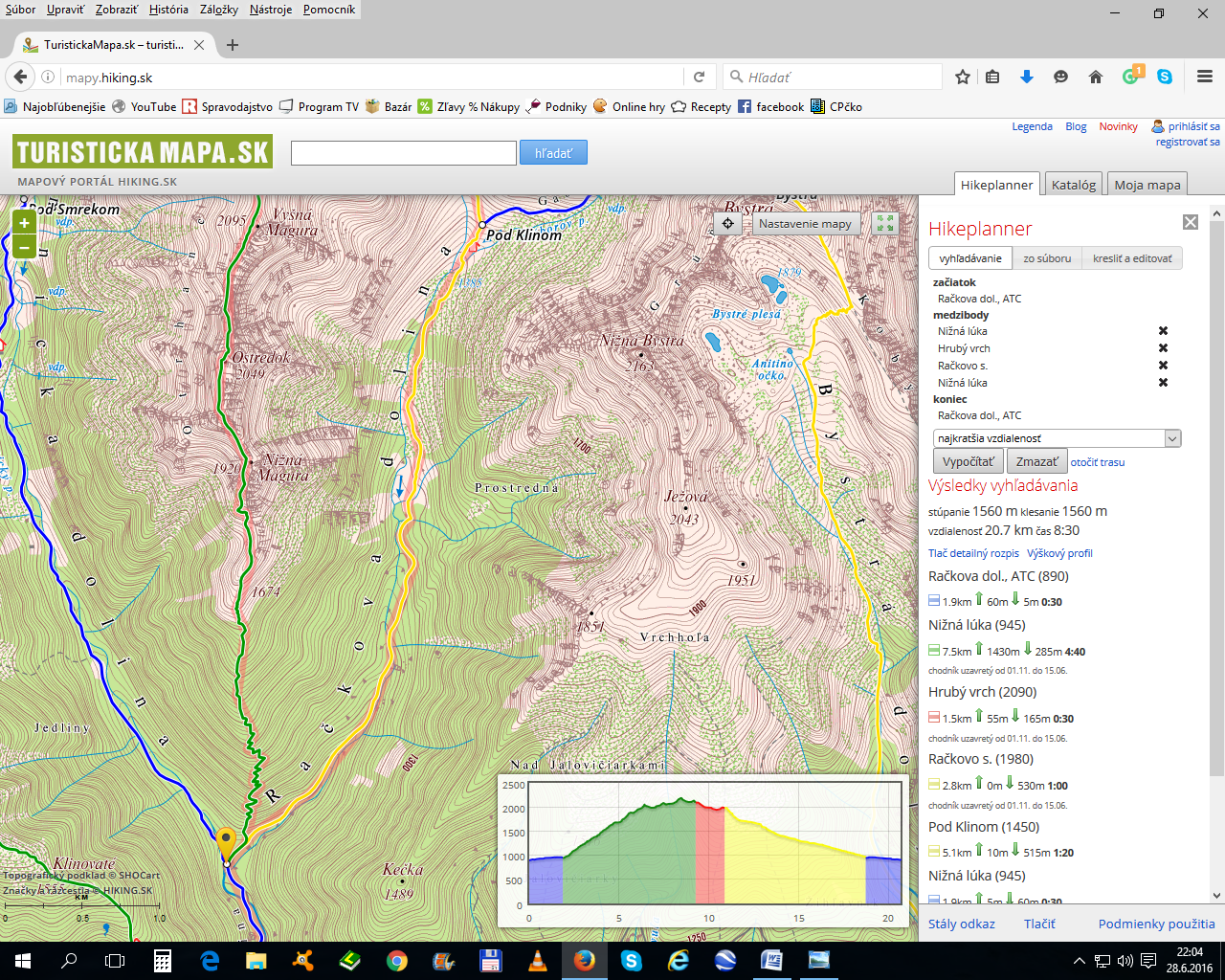 Prihlásiť sa možno u Vlada Čecha na tel. 0908441000, 4677131 (po 20. hodine), alebo mailom na cechvla@gmail.com. Po prekročení kapacity autobusu bude urobený výber podľa zvyčajného kľúča. Odchod autobusu je o 05.00 hod. z parkoviska Rožák v Púchove. Účastníci z Považskej Bystrice a okolia majú možnosť nastúpiť pri budove polície v Považskej Bystrici - treba dohodnúť s organizátorom. Bližšie údaje budú včas oznámené na klubovej webstránke.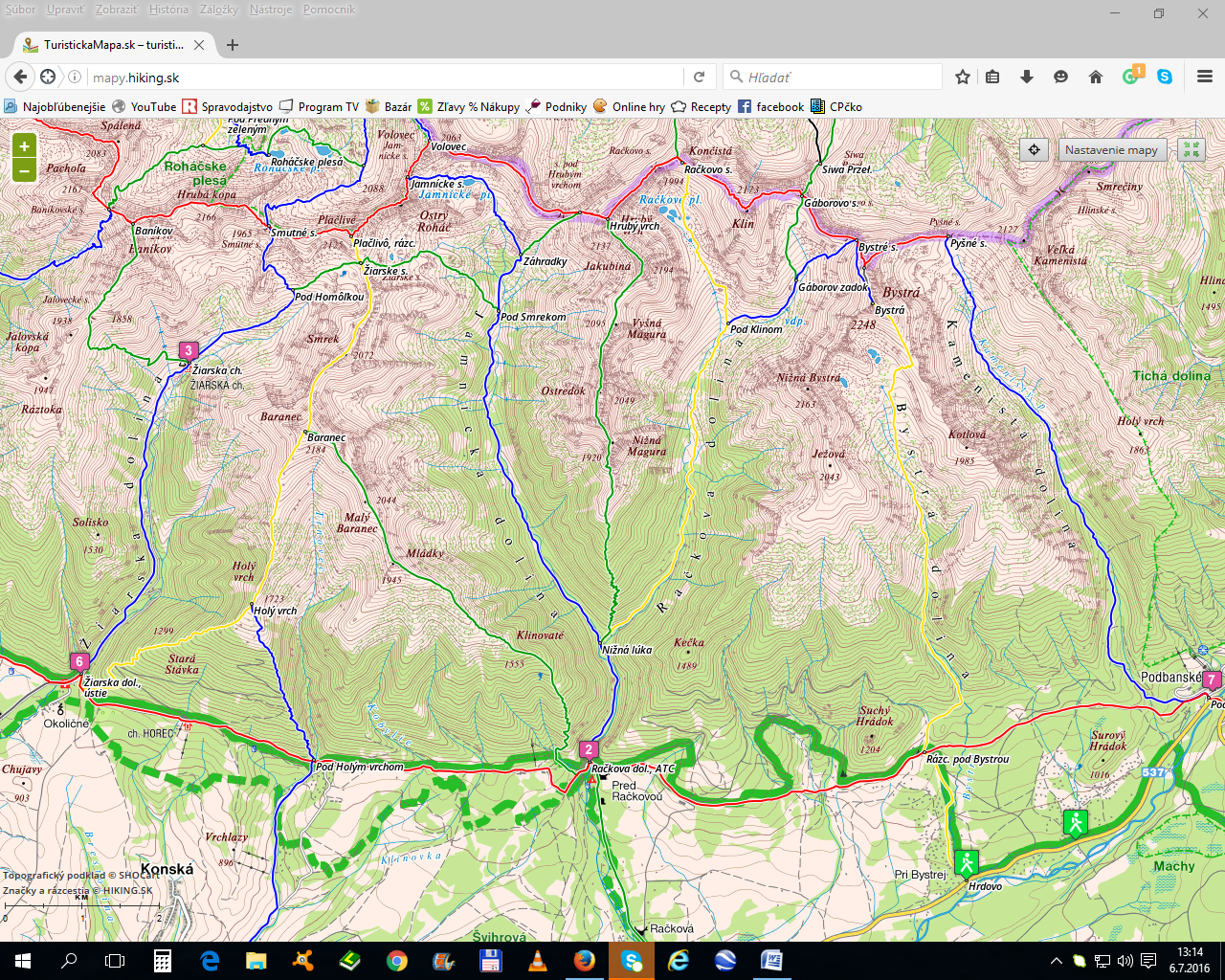 